                         UNIVERSITY OF NIŠ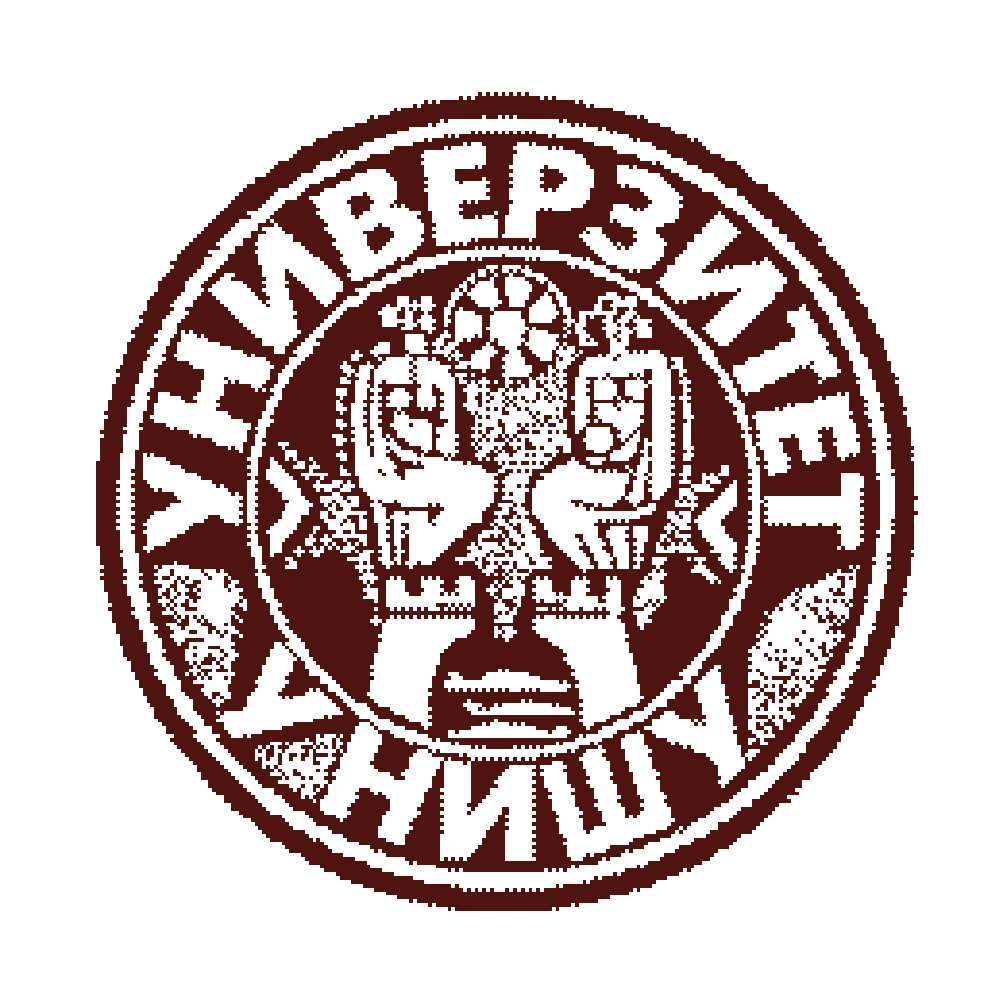                          UNIVERSITY OF NIŠ                         UNIVERSITY OF NIŠ                         UNIVERSITY OF NIŠ                         UNIVERSITY OF NIŠ                         UNIVERSITY OF NIŠ                         UNIVERSITY OF NIŠCourse Unit DescriptorCourse Unit DescriptorFaculty               Faculty               Faculty               Faculty of PhilosophyFaculty of PhilosophyGENERAL INFORMATIONGENERAL INFORMATIONGENERAL INFORMATIONGENERAL INFORMATIONGENERAL INFORMATIONGENERAL INFORMATIONGENERAL INFORMATIONStudy program Study program Study program Study program French Language and Literature French Language and Literature French Language and Literature Study Module  (if applicable)Study Module  (if applicable)Study Module  (if applicable)Study Module  (if applicable)///Course titleCourse titleCourse titleCourse titleSpecialized Language 2: Business FrenchSpecialized Language 2: Business FrenchSpecialized Language 2: Business FrenchLevel of studyLevel of studyLevel of studyLevel of study☒Bachelor               ☐ Master’s                   ☐ Doctoral☒Bachelor               ☐ Master’s                   ☐ Doctoral☒Bachelor               ☐ Master’s                   ☐ DoctoralType of courseType of courseType of courseType of course☐ Obligatory                 ☒ Elective☐ Obligatory                 ☒ Elective☐ Obligatory                 ☒ ElectiveSemester  Semester  Semester  Semester    ☐ Autumn                     ☒Spring  ☐ Autumn                     ☒Spring  ☐ Autumn                     ☒SpringYear of study Year of study Year of study Year of study IIIIIIIIINumber of ECTS allocatedNumber of ECTS allocatedNumber of ECTS allocatedNumber of ECTS allocated444Name of lecturer/lecturersName of lecturer/lecturersName of lecturer/lecturersName of lecturer/lecturersSelena Stanković, Jelena JaćovićSelena Stanković, Jelena JaćovićSelena Stanković, Jelena JaćovićTeaching modeTeaching modeTeaching modeTeaching mode ☐Lectures                     ☐Group tutorials         ☐ Individual tutorials ☐Laboratory work     ☐  Project work            ☐  Seminar ☐Distance learning    ☐ Blended learning      ☒  Other ☐Lectures                     ☐Group tutorials         ☐ Individual tutorials ☐Laboratory work     ☐  Project work            ☐  Seminar ☐Distance learning    ☐ Blended learning      ☒  Other ☐Lectures                     ☐Group tutorials         ☐ Individual tutorials ☐Laboratory work     ☐  Project work            ☐  Seminar ☐Distance learning    ☐ Blended learning      ☒  OtherPURPOSE AND OVERVIEW (max. 5 sentences)PURPOSE AND OVERVIEW (max. 5 sentences)PURPOSE AND OVERVIEW (max. 5 sentences)PURPOSE AND OVERVIEW (max. 5 sentences)PURPOSE AND OVERVIEW (max. 5 sentences)PURPOSE AND OVERVIEW (max. 5 sentences)PURPOSE AND OVERVIEW (max. 5 sentences)Acquiring basic knowledge of specialized French language for business communication.Acquiring basic knowledge of specialized French language for business communication.Acquiring basic knowledge of specialized French language for business communication.Acquiring basic knowledge of specialized French language for business communication.Acquiring basic knowledge of specialized French language for business communication.Acquiring basic knowledge of specialized French language for business communication.Acquiring basic knowledge of specialized French language for business communication.SYLLABUS (brief outline and summary of topics, max. 10 sentences)SYLLABUS (brief outline and summary of topics, max. 10 sentences)SYLLABUS (brief outline and summary of topics, max. 10 sentences)SYLLABUS (brief outline and summary of topics, max. 10 sentences)SYLLABUS (brief outline and summary of topics, max. 10 sentences)SYLLABUS (brief outline and summary of topics, max. 10 sentences)SYLLABUS (brief outline and summary of topics, max. 10 sentences)Terminology, lexical and morphosyntactic features of specialized discourse. Written and spoken communication in Business French.       Bibliographic references      1. Penfornis, J.-L. (2015). Affaires.com. Paris: CLE International.2. Cloose, É. (2014). Le Français du monde du travail. Grenoble: PUG.3. Lerat, P. (1995). Les langues spécialisées. Paris: PUF.4. Delacourt, F. (1996). Le français des affaires. Paris: Éditions de Vecchi.5. Mourlhon-Dalliès, F. (2014). Enseigner une langue à des fins professionnelles. Paris: Didier. Terminology, lexical and morphosyntactic features of specialized discourse. Written and spoken communication in Business French.       Bibliographic references      1. Penfornis, J.-L. (2015). Affaires.com. Paris: CLE International.2. Cloose, É. (2014). Le Français du monde du travail. Grenoble: PUG.3. Lerat, P. (1995). Les langues spécialisées. Paris: PUF.4. Delacourt, F. (1996). Le français des affaires. Paris: Éditions de Vecchi.5. Mourlhon-Dalliès, F. (2014). Enseigner une langue à des fins professionnelles. Paris: Didier. Terminology, lexical and morphosyntactic features of specialized discourse. Written and spoken communication in Business French.       Bibliographic references      1. Penfornis, J.-L. (2015). Affaires.com. Paris: CLE International.2. Cloose, É. (2014). Le Français du monde du travail. Grenoble: PUG.3. Lerat, P. (1995). Les langues spécialisées. Paris: PUF.4. Delacourt, F. (1996). Le français des affaires. Paris: Éditions de Vecchi.5. Mourlhon-Dalliès, F. (2014). Enseigner une langue à des fins professionnelles. Paris: Didier. Terminology, lexical and morphosyntactic features of specialized discourse. Written and spoken communication in Business French.       Bibliographic references      1. Penfornis, J.-L. (2015). Affaires.com. Paris: CLE International.2. Cloose, É. (2014). Le Français du monde du travail. Grenoble: PUG.3. Lerat, P. (1995). Les langues spécialisées. Paris: PUF.4. Delacourt, F. (1996). Le français des affaires. Paris: Éditions de Vecchi.5. Mourlhon-Dalliès, F. (2014). Enseigner une langue à des fins professionnelles. Paris: Didier. Terminology, lexical and morphosyntactic features of specialized discourse. Written and spoken communication in Business French.       Bibliographic references      1. Penfornis, J.-L. (2015). Affaires.com. Paris: CLE International.2. Cloose, É. (2014). Le Français du monde du travail. Grenoble: PUG.3. Lerat, P. (1995). Les langues spécialisées. Paris: PUF.4. Delacourt, F. (1996). Le français des affaires. Paris: Éditions de Vecchi.5. Mourlhon-Dalliès, F. (2014). Enseigner une langue à des fins professionnelles. Paris: Didier. Terminology, lexical and morphosyntactic features of specialized discourse. Written and spoken communication in Business French.       Bibliographic references      1. Penfornis, J.-L. (2015). Affaires.com. Paris: CLE International.2. Cloose, É. (2014). Le Français du monde du travail. Grenoble: PUG.3. Lerat, P. (1995). Les langues spécialisées. Paris: PUF.4. Delacourt, F. (1996). Le français des affaires. Paris: Éditions de Vecchi.5. Mourlhon-Dalliès, F. (2014). Enseigner une langue à des fins professionnelles. Paris: Didier. Terminology, lexical and morphosyntactic features of specialized discourse. Written and spoken communication in Business French.       Bibliographic references      1. Penfornis, J.-L. (2015). Affaires.com. Paris: CLE International.2. Cloose, É. (2014). Le Français du monde du travail. Grenoble: PUG.3. Lerat, P. (1995). Les langues spécialisées. Paris: PUF.4. Delacourt, F. (1996). Le français des affaires. Paris: Éditions de Vecchi.5. Mourlhon-Dalliès, F. (2014). Enseigner une langue à des fins professionnelles. Paris: Didier. LANGUAGE OF INSTRUCTIONLANGUAGE OF INSTRUCTIONLANGUAGE OF INSTRUCTIONLANGUAGE OF INSTRUCTIONLANGUAGE OF INSTRUCTIONLANGUAGE OF INSTRUCTIONLANGUAGE OF INSTRUCTION☐Serbian  (complete course)              ☐ English (complete course)               ☒  ___French______ (complete course)☐Serbian with English mentoring      ☐Serbian with  mentoring ______________☐Serbian  (complete course)              ☐ English (complete course)               ☒  ___French______ (complete course)☐Serbian with English mentoring      ☐Serbian with  mentoring ______________☐Serbian  (complete course)              ☐ English (complete course)               ☒  ___French______ (complete course)☐Serbian with English mentoring      ☐Serbian with  mentoring ______________☐Serbian  (complete course)              ☐ English (complete course)               ☒  ___French______ (complete course)☐Serbian with English mentoring      ☐Serbian with  mentoring ______________☐Serbian  (complete course)              ☐ English (complete course)               ☒  ___French______ (complete course)☐Serbian with English mentoring      ☐Serbian with  mentoring ______________☐Serbian  (complete course)              ☐ English (complete course)               ☒  ___French______ (complete course)☐Serbian with English mentoring      ☐Serbian with  mentoring ______________☐Serbian  (complete course)              ☐ English (complete course)               ☒  ___French______ (complete course)☐Serbian with English mentoring      ☐Serbian with  mentoring ______________ASSESSMENT METHODS AND CRITERIAASSESSMENT METHODS AND CRITERIAASSESSMENT METHODS AND CRITERIAASSESSMENT METHODS AND CRITERIAASSESSMENT METHODS AND CRITERIAASSESSMENT METHODS AND CRITERIAASSESSMENT METHODS AND CRITERIAPre exam dutiesPointsPointsFinal examFinal examFinal exampointsActivity during lectures55Written examinationWritten examinationWritten examination50Practical teaching1010Oral examinationOral examinationOral examination20Teaching colloquia1515OVERALL SUMOVERALL SUMOVERALL SUM100*Final examination mark is formed in accordance with the Institutional documents*Final examination mark is formed in accordance with the Institutional documents*Final examination mark is formed in accordance with the Institutional documents*Final examination mark is formed in accordance with the Institutional documents*Final examination mark is formed in accordance with the Institutional documents*Final examination mark is formed in accordance with the Institutional documents*Final examination mark is formed in accordance with the Institutional documents